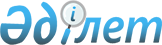 Батыс Қазақстан облысы Бәйтерек ауданының Трекин ауылдық округі мен Трекино ауылын қайта атау туралыБатыс Қазақстан облысы әкімдігінің 2023 жылғы 27 қазандағы № 252 және Батыс Қазақстан облыстық мәслихатының 2023 жылғы 27 қазандағы № 7-3 бірлескен қаулысы мен шешімі
      "Қазақстан Республикасының әкімшілік-аумақтық құрылысы туралы" Қазақстан Республикасының Заңының 11-бабының 4)-тармақшасына сәйкес, облыстық ономастика комиссиясының 2023 жылғы 13 шілдедегі қорытындысы негізінде, халықтың пікірі ескеріле отырып, Батыс Қазақстан облысының әкімдігі ҚАУЛЫ ЕТЕДІ және Батыс Қазақстан облыстық мәслихаты ШЕШТІ:
      1. Батыс Қазақстан облысы Бәйтерек ауданының Трекин ауылдық округі – Байқоныс ауылдық округі болып;
      Трекин ауылдық округінің Трекино ауылы – Байқоныс ауылы болып қайта аталсын.
      2. Осы бірлескен қаулы және шешім оның алғашқы ресми жарияланған күнінен кейін күнтізбелік он күн өткен соң қолданысқа енгізіледі.
					© 2012. Қазақстан Республикасы Әділет министрлігінің «Қазақстан Республикасының Заңнама және құқықтық ақпарат институты» ШЖҚ РМК
				
      Батыс Қазақстан облысының әкімі

Н.Төреғалиев

      Батыс Қазақстан облыстық мәслихат төрағасы

М.Мұқаев
